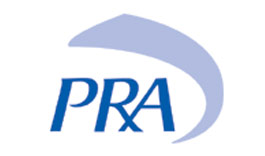 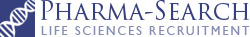 Prepared by:Dr Grant R. CorenPharma-Search Ltd		Tel:  +44 (0)1442 345 340grant@pharma-search.co.ukJanuary 2012The OrganisationPRA International is one of the world’s leading Global Clinical Research Organisations.With an established presence, spanning more that 30 years, they have enjoyed continual growth and success, currently employing 3,200 staff globally.PRA have managed to continually build and enhance their reputation through delivering a service that is reliable, with a high level of therapeutic expertise and global access to knowledge.  This is enhanced by having a wealth of CRO, clinical and product development expertise within their senior management, all of whom work closely alongside their customers.PRA International - HistoryEstablished in the late 1970’s with name changed to Pharmaceutical Research Associates Inc., in 1981 with focus on data management in Virginia, USA.In 1991, PRA expanded its service offering to include clinical trial management and opened their first European location.1996 saw the company name change to PRA International as the company moved towards becoming a global CRO with 333 employees.In 1997, PRA acquired International Medical and Technical Consultants (IMTCI), a CRO based in Lenexa, Kansas. This increased PRA International’s clinical trials leadership, expertise and experience within the key therapeutic areas of allergy and respiratory.  Additionally they gained a Phase I facility.In 1999, PRA acquired Valorum (UK) Ltd, based in Reading, UK. This acquisition enhanced their regulatory expertise and expanded PRA’s trial management footprint in Europe. In 2000, PRA acquired ARCAM, an international CRO based in Paris, France.  This further enhanced PRAs capability in Europe, across a number of therapeutic areas within clinical trial management, project management and quality assurance.  This enhanced PRAs European footprint to in excess of 250 employees.In 2002, PRA acquired Staticon International Espana, an established CRO in Madrid, Spain, further developed their service offering in Europe and in particular bringing enhanced capability in electronic data capture and management.In 2002, PRA acquired CroMedica, a CRO headquartered in Canada with key expertise in the CNS therapeutic area and global operations. Several of their offices now represent PRA in Victoria, British Columbia; San Diego, California; Sao Paulo, Brazil; Johannesburg and Cape Town, South Africa; and Sydney, Australia.In November 2004, PRA became a publicly traded company on the NASDAQ exchange. In June 2006, PRA acquired Pharma Bio-Research, an early phase clinical development and bioanalytical laboratory company based in The Netherlands, forming the basis for the group within PRA now known as Early Development Services.In October 2007, PRA acquired Pharmacon, a clinical research organisation based in Berlin, Germany.  Specialising in Phase I studies with patients in several Central European countries, this was an important step in PRA’s Early Development Services plan to further strengthen its position as an industry leader.PRA returned to being a privately held company when it was reacquired by Genstar Capital, LLC in December 2007. Genstar had been PRA’s largest investor before the initial public offering in 2004. PRA International’s mission: ‘Our people commit to provide innovative solutions that our clients rely upon to introduce new drugs and to improve lives’ PRA International – Core ValuesUnquestionable ethics and integrityConsistent and measurable quality in all they doOutstanding service and flexibility to meet customer requirementsCommitment to staff development and collaborationDemonstrated technical and therapeutic excellence throughout the companyPRA International – Key ServicesTrials Management ServicesProtocol and Case Report Form designFeasibility studyProject ManagementInvestigator site selection and qualificationInvestigator handbook and meetingsInvestigator site managementInvestigator site monitoring Medical monitoring and drug safetyData managementAnalysis and reporting Medical and scientific publicationsRegulatory filingsEarly Development ServicesFirst in man studiesSingle and multiple dose safety and tolerability studiesFood effectProof of concept studiesInteraction studies with drugs and foodMass balance / ADME studiesMicro dosing studiesSingle and multiple dose bioavailability studiesQTc – prolongation and intensive ECG studiesPK studies in renally impaired patientsPK studies in hepatically impaired patientsSpecial population studiesSpecial formulationsVaccine studiesStudies with biotechnology-derived therapeutic productsLate Phase ServicesSafety surveillancePost-authorisation safety studies (PASS)Restricted access programsRetrospective studiesDrug Safety ManagementReporting of serious adverse eventsProcessing and reporting of adverse drug reactions (ADRs)Periodic safety update reportsSafety and Pharmaco-Epidemiological StudiesGlobal database pooling and integrated summaries of safetyConsulting and system analysisElectronic Regulatory SubmissionsProtocol and Case Report Form designFeasibility study Project ManagementInvestigator site selection and qualificationFor further information, please go to www.prainternational.com Primary Purpose of the RoleResponsible for clinical operations activities and staff within the unit(s). Mentors and leads the clinical operations management team, maintains appropriate resources to achieve maximum staff billability and adheres to quality management practices.  Provides leadership in the implementation of PRA’s quality initiatives and business processes, achievement of management goals within the framework of the company mission, policy and philosophy. Provides strategic direction to the Clinical Operations department.Accountabilities (Responsibilities)Sets overall direction, strategy and performance standards for multiple job disciplines to ensure that project profitability targets are achievedSchedules and reviews project tasks to ensure high quality product is delivered on time and within budgetEnsures services provided to clients are compliant with PRA’s policies, procedures, SOPs, ICH-GCPs, client contractual expectations and country specific regulatory requirementsManages operation budget for the unit (s)Mentors and develops employees to expand employee performance levels and ensure retention of high performing PRA employeesEnsures appropriate employee resources are available to meet corporate/ client/ project objectives while achieving optimal billability of clinical operations staffAccurately projects resource needs to ensure timely hiring of clinical operations staffAdjust resource allocation for project work as appropriate to ensure corporate billability targets are maintained while assuring client/project objectives are achievedEstablishes processes and participates in PRA’s Quality Process Management continuous improvements by assuring that project quality metrics align with company, client and clinical operations objectives Provides input to central proposals for project bids to ensure all projects can and will be managed within contractually agreed upon schedules and budgetsProvides guidance/ insight on aspects of clinical operations, as well as contingency planning, to accommodate project or therapeutic specific nuances while identifying potential impacts of the same to budgetParticipates in client presentations and/ or bid defence meetings, as requiredMay function as legal representative for PRA in selected countries as appropriateBroader focus on moderate to complex projects. Less supervision by VP or Exec DirectorStrategic focus for all projects independent of degree of complexity. Works under general guidance by VP, but minimum oversight requiredQualificationsUndergraduate degree, or its international equivalent, in clinical science or health-related field from an accredited institution, or equivalent work experience required Advanced degree, or its international equivalent, preferred Extensive experience using computerised information systems required, experience with PC-Windows, word processing, and electronic spreadsheets required Substantial clinical trials development experience is required International clinical development experience preferred Substantial experience supervising or managing professional staff in a clinical research environment required Thorough knowledge of ICH and local regulatory authority regulations regarding drug research and development is requiredRead, write and speak fluent English, fluent in host country languagePackage - dependent upon locationCompetitive basic salary Bonus  Company Car or Car Allowance  5% non-contributory pension Private healthcare Life Assurance (4 X base salary) 25 days holidayIf you are interested in this role, please visit our website www.pharma-search.co.uk  or send your CV to grant@pharma-search.co.uk